Základná umelecká škola , Školská 160/3,  Čierna nad Tisou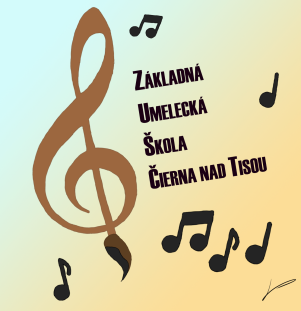 ŠKOLSKÝ  PORIADOKŠkolský rok2022/2023Základná umelecká škola , Školská 160/3, Čierna nad TisouŠkolský poriadok  Základnej umeleckej školy Čierna nad Tisou bol prerokovaný a schválený pedagogickou radou dňa 26.08.2022.V školskom roku 2022/2023 sa riadi Zákonom o výchove a vzdelávaní /školský zákon, platný od 01.09.2019/, vyhláškou MŠ SR o základnej umeleckej škole, učebnými plánmi MŠ SR, účinnými od 01.09.2015, platnými učebnými osnovami, ako aj školským vzdelávacím programom na šk. rok 2022/2023.Svojim podpisom potvrdzujem, že som bol(a) oboznámený(á) so školským poriadkom na školský rok 2022/2023.Antlová Iveta , DiS.art.                                        ........................................Choma Manuela                                                   ........................................Kissová Eva                                                          ........................................Jesztrebyová Marta, DiS.art.                                ........................................Mgr. Nagyová Angelika                                      .........................................Puškášová Lídia, DiS.art.                                    ..........................................Ing. Szűcsová Iveta                                             ...........................................Čl.1Všeobecné pokyny Základná umelecká škola poskytuje základné umelecké vzdelávanie podľa             § 17 školského zákona, pripravuje na umelecké štúdia na konzervatória, odborné stredné a vysoké školy s pedagogickým ,alebo umeleckým zameraním. Ak sa žiak prostredníctvom svojho zákonného zástupcu rozhodol študovať na našej škole je povinný dodržiavať a riadiť sa týmto školským poriadkom. Žiak sa stáva riadnym žiakom školy na základe doručeného alebo osobne prevzatého rozhodnutia o prijatí zákonným zástupcom žiaka ,alebo plnoletým žiakom a po úhrade príspevku na čiastočnú úhradu nákladov spojených so štúdiom- školného.Výška príspevku :        Individuálny odbor (HO) 8 € / mesiac       Kolektívny odbor (VO,TO) 6 € /  mesiacTermín úhrady školného je najneskôr do 10. dňa v mesiaciZákonný zástupca žiaka alebo plnoletý žiak môže písomne požiadať ZUŠ o odpustenie príspevku na čiastočnú úhradu nákladov spojených so štúdiom s priloženým dokladom o tom, že je poberateľom dávky v hmotnej núdzi a príspevkov k dávke v hmotnej núdzi podľa osobitného predpisu. O odpustení príspevku rozhodne zriaďovateľ ZUŠ.     6.    Riaditeľka ZUŠ môže rozhodnúť o predčasnom ukončení štúdia podľa                                                         §50 ods. 2 zákona 248/2008 (Školský zákon ) ak : žiak sústavne alebo závažným spôsobom porušuje školský poriadokžiak alebo zákonný zástupca žiaka neuhrádza čiastočnú úhradu nákladov podľa     § 49 ods. 4 zákona 248/2008 (Školský zákon).7.  Zákonný zástupca žiaka alebo plnoletý žiak môže zo závažných dôvodov prerušiť                    štúdium na základe písomnej žiadosti so súhlasom riaditeľstva školy maximálne na jeden rok.8.   Žiak sa môže prihlásiť na štúdium len k I. polroku (september ) a odhlásiť k II. polroku ( február)9. Zákonný zástupca žiaka alebo plnoletý žiak môže písomne požiadať o predčasné ukončenie štúdia. Riaditeľstvo školy môže štúdium predčasne ukončiť posledným dňom mesiaca nasledujúcom po mesiaci, v ktorom bola žiadosť o predčasné ukončenie štúdia predložená. Príspevok na čiastočnú úhradu nákladov spojených so štúdiom sa nevracia.10. Ak sa žiak nezúčastňuje na vyučovaní, príspevok na čiastočnú úhradu nákladov spojených so štúdiom sa nevracia.11. Zákonný zástupca žiaka alebo plnoletý žiak môže písomne požiadať ZUŠ o odpustenie príspevku na čiastočnú úhradu nákladov spojených so štúdiom s priloženým dokladom o tom, že je poberateľom dávky v hmotnej núdzi a príspevkov k dávke v hmotnej núdzi podľa osobitného predpisu. O odpustení príspevku rozhodne zriaďovateľ ZUŠ.12. Ak žiak z akýchkoľvek dôvodov vymešká v priebehu klasifikačného obdobia v predmete viac ako 30% vyučovacích hodín, vyučujúci daného predmetu podá návrh na pedagogickej rade žiaka neklasifikovať a po schválení pedagogickou radou mu bude umožnené komisionálne preskúšanie.13. Vo výchovno – vzdelávacom procese sa uplatňujú dokumenty :- Vyhláška č.231/2009 Z.z. o podrobnostiach a organizácií školského roka pre ZUŠ- Metodický pokyn č. 21/2009 – R z 22.decembra 2009 na klasifikáciu a hodnotenie žiakov základných umeleckých škôl.Čl.2Organizácia vyučovaniaŽiak je povinný prichádzať na vyučovanie včas a to najmenej 5 min pred vyučovaním.Na vyučovanie nosí žiak požadované pomôcky, noty, žiacku knižku, prezúvky.Vyučovanie sa uskutočňuje podľa schválených učebných osnov, tematických plánov a školského vzdelávacieho programu pre jednotlivé predmetyVyučovanie v hudobnom odbore prebieha 2 krát týždenne . Vyučovacia hodina trvá 25 min a 45 min., alebo 35 min. a 35 min .V prípade potreby sa môžu vyučovacie hodiny spájať ( 1 krát týždenne- vyučovacia hodina trvá 70 min.) Hodiny sa spájajú len v prípade ak žiak nemôže navštevovať školu 2 krát týždenne, alebo kvôli autobusovému spojeniu.Vyučovacia hodina sa môže skrátiť v prípade zlého autobusového spojenia a len na písomné požiadanie zákonného zástupcu ( rodiča)Vyučovanie v kolektívnom odbore ( výtvarný odbor, tanečný odbor) prebieha spravidla 1 krát týždenne. Vyučovacie hodiny sú spojené do bloku. Vo výtvarnom odbore 3 krát po 45 minút a v tanečnom odbore 2 krát po 45 min.Vyučovacie hodiny a neprítomnosť žiaka na vyučovaní sa zapisuje do triednej knihy a doklady o neprítomnosti ( ospravedlnenky) zbiera a uschováva triedny učiteľ. Prípadne rodičia môžu napísať ospravedlnenku do žiackej knižky v kolónke oznámenie školy rodičomPrestávky trvajú:5 minút po 45 minútovej hodine, po troch žiakoch v individuálnom vyučovaní 5 minút po každej hodine v skupinovom vyučovaní v HO.Príchod učiteľov do školy je 10 minút pred začiatkom jeho rozvrhom stanovenej hodiny. Učiteľ môže pracovisko opustiť po skončení pracovnej doby. Príchod a odchod zaznačí do Knihy dochádzky v zborovni školy.Zakázané je používať mobilný telefón  v priestoroch školy. Žiak ho  môže použiť len na kontakt s rodičom. V prípade porušenia tohto príkazu učiteľ upozorní rodičov na porušenie  školského poriadku žiakom.V skupinovom vyučovaní môže vyučujúci zozbierať vypnuté mobilné telefóny a vrátiť ich žiakom po vyučovaní.Zakázaný je voľný pohyb rodičom a cudzím osobám v priestoroch školy. Čl.3.
Práva a povinnosti žiakovZákladné práva žiakov ZUŠ sú zakotvené v právnej norme, ktorou je Dohovor o právach dieťaťa a ďalších deklaráciách a dokumentoch o ochrane práv dieťaťa bez ohľadu na to, akej je rasy, pohlavia, zmýšľania, národnosti alebo sociálneho pôvodu.  Práva žiakov :Výchovu  a vzdelávanie v zdravom a bezpečnom prostredíZabezpečenie ochrany proti fyzickému a duševnému zdraviuOtvorenú komunikáciu v duchu zásad humanity a tolerancieVýchovu a vzdelávanie primerané jeho veku, nadaniu, schopnostiam, záujmom a zdravotnému stavu Objektívne hodnotenieNa ohľaduplné a taktné zaobchádzanie zo strany učiteľa i spolužiakovVhodným a primeraným spôsobom vyjadriť svoj názorZúčastňovať sa mimo triednych a mimoškolských podujatí organizovaných školou a so súhlasom riaditeľky školy a informovaným súhlasom zákonného zástupcu žiaka aj na regionálnych, celoštátnych alebo medzinárodných súťažiach. Povinnosti žiakov . Ku všetkým zamestnancom školy, spolužiakom a dospelým osobám v škole sa žiaci správajú slušne a pri stretnutí pozdravia.Na podujatia školy prichádzajú žiaci s časovým predstihom, aby sa dôkladne na dané podujatie pripravili.Na podujatia chodia žiaci vhodne oblečení a obutí.Na vyučovanie si žiaci nosia pomôcky.Žiaci dbajú o svoju osobnú hygienu .Žiaci sa svedomito a systematicky pripravujú na všetky vyučovacie hodiny, ktoré v ZUŠ navštevujú.Na vyučovaní sa žiaci správajú slušne, sledujú výklad, aktívne a tvorivo pracujú, nevyrušujú.Ak chcú odpovedať alebo sa niečo spýtať, hlásia sa zdvihnutím ruky.Ak sa nepripravia, nevypracujú si domáce úlohy, ospravedlnia sa vyučujúcemu na začiatku hodiny a uvedú dôvod svojej nepripravenosti.Žiakom je zakázané manipulovať s didaktickou technikou, svetelnými vypínačmi, oknami, môžu to vykonávať len so súhlasom vyučujúceho.Nie je dovolené žiakom nosiť do školy predmety, ktoré nesúvisia s vyučovacím procesom. Škola nezodpovedá za stratu osobných vecí – cennosti, šperky, väčšia suma peňazí.Je zakázané v priestoroch školy používať omamné psychotropné látky a alkoholické nápoje. Porušenie tejto povinnosti sa považuje za hrubé porušenie školského poriadku.Ak žiaci úmyselne alebo z nedbanlivosti poškodia školský majetok, zákonný zástupca je povinný škodu nahradiť v plnom rozsahu.Všetky potvrdenia a písomnosti si žiaci vybavujú cez učiteľa hlavného predmetu. Ak žiaci prídu na vyučovanie skôr, alebo čakajú po vyučovaní v priestoroch školy – to znamená, že už nemajú vyučovanie, správajú sa na chodbách školy nehlučne a sú zodpovední za vlastnú bezpečnosť.Počas vyučovania je zakázané jesť, telefonovať.Triedu  môžu žiaci opustiť len so súhlasom vyučujúceho.Čl.4Dochádzka žiakovŽiak je povinný navštevovať vyučovanie vo všetkých predmetoch príslušného odboru určené učebným plánom v čase dohodnutom a schválenom rozvrhu hodín.2.   Zákonný zástupca žiaka je povinný ospravedlniť neúčasť žiaka na vyučovaní. 
      Ak ich neospravedlní, môže sa neprítomnosť žiaka považovať za neospravedlnenú.3  . Zákonný zástupca žiaka môže požiadať o uvoľnenie z vyučovania:      na 1 deň – učiteľa  hlavného predmetu      na viac dní – riaditeľstvo ZUŠ na základe písomnej žiadostiŽiak je povinný chrániť svoje, ale aj zdravie ostatných spolužiakov. Prvú pomoc v prípade úrazu poskytne vyučujúci.  Škola bezprostredne po úraze zabezpečí odborné lekárske ošetrenie, informuje rodiča a vykoná záznam o úraze.Pri prejave akútneho, prenosného a  infekčného ochorenia  vyučujúci oboznámi riaditeľstvo školy, rodiča. Ak nie je možné telefonicky informovať rodiča, škola zabezpečuje lekárske ošetrenie v sprievode dospelej osoby.Ak žiak vymešká 3 vyučovacie hodiny po sebe bez oznámenia, triedny učiteľ je povinný upozorniť písomne alebo telefonicky zákonného zástupcu žiaka.Čl.5.Pochvaly, pokarhania a výchovné opatrenia
1. Pochvaly a iné ocenenia sa udeľujú za mimoriadny prejav aktivity , iniciatívy a zaznamenávajú sa do triednej knihy .
2. Za mimoriadny prejav aktivity, či úspech môže škola na návrh triedneho učiteľa žiakovi udeliť pochvalu  pred kolektívom žiakov s udelením diplomu.3. Za porušenie školského poriadku bude žiakovi uložené opatrenie na posilnenie disciplíny.                                                                                                                                   4. Opatrenie na posilnenie disciplíny žiaka škola ukladá po objektívnom prešetrení za závažné alebo opakované porušenie školského poriadku.Podľa závažnosti previnenia škola ukladá niektoré z opatrení a to:
a) Napomenutie triednym učiteľom ( za zabúdanie pomôcok, nepravidelnú dochádzku a prípravu na vyučovanie) – informovať rodiča prostredníctvom žiackej knižky
b) Pokarhanie triedneho učiteľa ( za vymeškávanie hlavných predmetov, nevhodné správanie, závažného porušenia školského poriadku) – po prerokovaní a schválení pedagogickou radou  informovať rodiča prostredníctvom  žiackej knižky
c) Pokarhanie riaditeľkou školy – po prerokovaní a schválení pedagogickou radou, predvolaním a pohovorom so zákonnými zástupcami žiaka, o čom sa spisuje písomný záznam, ktorý sa zakladá do osobného spisu žiaka. Čl. 6.
Hodnotenie a klasifikácia žiakaPri hodnotení žiakov škola vychádza z metodického usmernenia č.21/2009.Žiaci sa klasifikujú v jednotlivých predmetoch týmito stupňami:
1. Stupeň – výborný
2. Stupeň – chválitebný
3. Stupeň- uspokojivý
4. Stupeň – neuspokojivýPri klasifikácií sa hodnotí:
a) Celistvosť, presnosť , trvácnosť osvojených poznatkov
b) Kvalita a rozsah vedomostí
c) Aktivita Žiak je klasifikovaný najmenej dvakrát za pol rokKlasifikácia sa eviduje v triednej knihe a v žiackej knižkeKomisionálne skúšky sa vykonávajú
a) Pri záverečnej skúške z hlavného predmetu
b) Pri zaradení do vyššieho ročníka na konci prvého polrokaSkúšobnú komisiu vymenúva riaditeľka školyO vykonanej komisionálnej skúške sa vyhotovuje protokolČl.5.
Práva a povinnosti rodičov Zákonný zástupca má právo :Zákonný zástupca má právo vybrať pre svoje dieťa školu alebo školské zariadenie, ktoré poskytuje výchovu a vzdelávanie podľa tohto zákona, zodpovedajúce schopnostiam, zdravotnému stavu, záujmom a záľubám dieťaťa, jeho vierovyznania, svetonázoru, národnosti a etnickej príslušnosti; právo na slobodnú voľbu školy alebo školského zariadenia možno uplatňovať v súlade s možnosťami výchovno-vzdelávacej sústavy.Byť informovaný o výchovno-vzdelávacích výsledkoch svojho dieťaťaZúčastňovať sa výchovy a vzdelávania po predchádzajúcom súhlase riaditeľky školyByť prítomný na komisionálnom preskúšaní svojho dieťaťa  po predchádzajúcom súhlase riaditeľky školy Zákonný zástupca žiaka je povinný: Vytvoriť pre dieťa podmienky na jeho prípravu na vyučovanie v škole a na plnenie školských povinnostíInformovať školu o zmene zdravotnej spôsobilosti dieťaťa, jeho zdravotných problémoch, alebo iných závažných skutočnostiach, ktoré by mohli mať vplyv na priebeh výchovy a vzdelávaniaNahradiť škodu, ktorú žiak úmyselne zavinilOznámiť bez zbytočného odkladu príčinu neprítomnosti žiaka, ak sa nemôže zúčastniť na výchove a vzdelávaní v škole. Za dôvod ospravedlniteľnej neprítomnosti žiaka sa uznáva najmä choroba, prípadne lekárom nariadený zákaz dochádzky do školy, mimoriadne nepriaznivé poveternostné podmienky, mimoriadne udalosti v rodine alebo účasť žiaka na súťažiach.Neprítomnosť maloletého žiaka, ktorá trvá najviac tri po sebe nasledujúce vyučovacie dni, ospravedlňuje jeho zákonný zástupca , vo výnimočných a osobitne odôvodnených prípadoch škola môže vyžadovať lekárske potvrdenie o chorobe žiakaČl.7Práva a povinnosti zamestnancov1.Pedagogický zamestnanec je povinný dodržiavať všeobecne záväzné právne predpisy a vnútorné predpisy školy.
2. Pedagogický zamestnanec je povinný riadne si plniť svoje povinnosti vyplývajúce z pracovno-právnych vzťahov a zaradenia do kariérového stupňa a kariérovej pozície, ktorou bol poverený.
3.Každú zmenu rozvrhu hodín, či priestoru na vyučovanie vyučujúci alebo triedny učiteľ bezodkladne ohlási vedeniu školy.
4.Každú zmenu, či neprítomnosť v práci je pedagogický zamestnanec povinný hlásiť včas riaditeľke školy s patričným odôvodnením.
5.Počas pracovnej doby môže pedagogický zamestnanec opustiť budovu školy len s vedomím  riaditeľky školy.
6. Pedagogický zamestnanec je povinný dbať na estetickú, hygienickú a bezpečnú úpravu svojej triedy.
8.Pedagogický zamestnanec je povinný poznať a riadiť sa pracovným poriadkom ZUŠ.
9.Každý pedagogický zamestnanec je povinný rešpektovať svojho priameho nadriadeného a vykonať pokyny ním nariadené ak sú v súlade s platnými právnymi predpismi
10.Každý zamestnanec je povinný zúčastňovať sa na poradách, na ktoré ho pozve riaditeľka školy.
11.Pedagogický zamestnanec je povinný sledovať oznamy na úradnej tabuli alebo oznamovacej tabuli v zborovni a riadiť sa ich informáciami, pokynmi a úlohami
12.Rada školy sa stretáva podľa štatútu a plánu práce rady školy a v prípade potreby na vyzvanie riaditeľky školy.
13.Všetci zamestnanci sú povinní:
a) prácu vykonávať osobne, podľa pracovnej zmluvy a náplne práce v určenom čase,
b) pracovať riadne, plniť pokyny nadriadených v súlade s právnymi predpismi,
c) udržiavať poriadok na svojom pracovisku,
d) oznamovať bezprostredne nadriadenému zamestnancovi nedostatky a poruchy, ktoré by mohli viesť k ohrozeniu zdravia, k poškodeniu majetku a podľa možností sa zúčastní na ich odstránení,
d) nepožívať alkohol ani iné omamné látky na pracovisku, nenastupovať do práce pod ich vplyvom a dodržiavať zákaz fajčenia na pracovisku,
e) ihneď oznámiť zmeny súvisiace so zmenami v osobných pomeroch (sobáš, zmena bydliska, rozvod a pod.), ktoré majú význam pre nemocenské poistenie, sociálne poistenie a ďalšie.f) byť 15 min. pred začatím vyučovacieho procesu na pracovisku a odchádzať z neho až po jeho skončení. 
g) pracovať nadčas, ak mu riaditeľka školy prácu nadčas nariadila vopred.
h) dodržiavať právne predpisy na zabezpečenie bezpečnosti pri práci,
ch) zodpovedať sa za škodu, ktorú spôsobia porušením či nesplnením si povinností,príp. úmyselným konaním
i) zabezpečiť prvú pomoc žiakovi alebo zamestnancovi okamžite ako sa dozvie, alebo je svedkom školského či pracovného úrazu, ihneď upovedomí riaditeľku školy,
k) zaujímať sa o pohyb cudzích osôb v priestoroch pracoviska, prípadne ich usmerniť a odviesť na miesto určenia; predchádzať tým najmä možným krádežiam, či iným rušivým momentom pri vyučovaní,
l) pri riešení konkrétnych otázok vychádzať z právnych predpisov a vnútorných predpisov, rešpektovať Zákonník práce, Pracovný poriadok školy, Organizačný poriadok školy, Prevádzkový poriadok školy, Školský poriadok a ostatné súvisiace predpisy.
19.Počas pracovnej doby je zakázané prijímať návštevy cudzích osôb a rodinných príslušníkov.
20.V období školského vyučovania môže riaditeľka školy poskytnúť žiakom zo závažných dôvodov, najmä organizačných a prevádzkových, najviac päť dní voľna.
21.Rozvrh hodín je každý učiteľ povinný zostaviť v súlade s platnými rámcovými učebnými plánmi ŠVP ZUŠ vydanými Ministerstvom školstva, vedy, výskumu a športu SR. V prípade, ak žiak z vážnych dôvodov nemôže dodržať časovú dotáciu danej vyučovacej hodiny, alebo navštevovať príslušný ročník, je každý učiteľ povinný vyžiadať si písomné stanovisko zákonného zástupcu a predložiť ho riaditeľke školy na schválenie.Čl.9Predchádzanie vzniku a šíreniu prenosných ochorení a bezpečnosť pri pandémii.Školu môže navštevovať iba žiak, ktorý je zdravotne spôsobilý, neprejavuje príznaky akútneho ochorenia, nemá nariadenú karanténu.Ak žiak prejaví príznaky ochorenia už pri vstupe do budovy alebo počas pobytu v nej, zabezpečí pedagogický zamestnanec jeho izoláciu od ostatných žiakov, izoluje ho v miestnosti, v ktorej sa nenachádzajú žiaci a bez meškania informuje riaditeľa školy a zákonného zástupcu, zabezpečí odbornú zdravotnú starostlivosť, premeria telesnú teplotu.  Ďalej zabezpečuje potrebné pohodlie a podľa potreby prísun tekutín. Lieky nepodáva.Ak ide o úraz, poskytuje prvú pomoc do príchodu  privolanej rýchlej zdravotnej služby.Na začiatku školského roka zákonný zástupca žiaka písomne vyplní vyhlásenie o bezpríznakovosti.. Po nástupe do školy aj po prerušení dochádzky v trvaní viac ako pȁť vyučovacích dní predloží rodič potvrdenie o bezpríznakovostiIzolovať sa bude len pozitívna osoba, do karantény nepôjde trieda ani blízke kontakty.Každý žiak je povinný mať v škole v prípade pokynov RÚVZ nasadené rúško a jedno mať pri sebe ako rezervné. / Riadime sa odporúčaniami MŠ SR alebo RÚVZ v danom čase./Čl. 10Opatrenia pre prípad mimoriadnych udalostí a haváriíV prípade nebezpečenstva musia zamestnanci i žiaci rýchlo a čo najbezpečnejšie opustiť priestory budovy. Únikové cesty a núdzové východy vedú, čo najkratšou cestou na voľné priestranstvo alebo do bezpečného priestoru. Zamestnanci školy sú v tejto oblasti pravidelne školení. V budovách sú označené požiarno-evakuačné plány, únikové cesty a je stanovená protipožiarna hliadka. Škola má zabezpečený dostatok hasiacich prístrojov v zmysle platnej legislatívy. Hasiace prístroje sú na určených miestach. Mimoriadne udalosti a havárie je nutné neodkladne hlásiť vedeniu školy. Pri evakuácii treba postupovať podľa pokynov a plánu.Zoznam najdôležitejších inštitúcií, vrátane telefónnych čísel tiesňových volaní v prípade mimoriadnych situácií sa nachádza v zborovni.Čl. 11
Záverečné ustanovenia 1.So školským poriadkom ZUŠ budú oboznámení :          -   rodičia na prvom rodičovskom združení v príslušnom roku a informovanie je                             zaevidované v zápisnici RZ           -   žiaci HO - PŠ, I. stupňa základného štúdia na prvej vyučovacej hodine hudobnej                         náuky.                -   žiaci VO na prvej vyučovacej hodine   -   žiaci II. stupňa základného štúdia na prvej vyučovacej hodine individuálneho           vyučovania2. Triedni učitelia sú povinní vykonať zápis o oboznámení sa školským poriadkom  v      triednej knihe, resp.v žiackej knižke      3. Zmeny v školskom poriadku vydáva riaditeľstvo školy po prerokovaní  s orgánmi                                     školskej samosprávy a pedagogickej rade školy.3. Ruší sa platnosť školského poriadku zo dňa 02.09.2021 .3. Školský poriadok ZUŠ bol prerokovaný dňa 26.08.2022 pedagogickou radou ,        radou školy dňa  4. Školský poriadok  nadobúda účinnosť dňa 05.09.2022.  5. Vyjadrenie  rady školy:     ..............................................................................................................................       V Čiernej nad Tisou, dňa 26.08.2022                                                                                             ...............................................                                                                                                                              Iveta Antlová, DiS.art.                                                                                                             Riaditeľka školyRýchla lekárska služba155Tiesňová linka prvej pomoci112Polícia SR158Hasičský a záchranný zbor150SPP monitorovacie centrum0850 111 727ZC východoslovenská energetika0800 123 333Vodárne a kanalizácie057 4871 420Zodpovedný zástupca057 4422 302